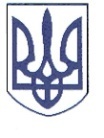 РЕШЕТИЛІВСЬКА МІСЬКА РАДАПОЛТАВСЬКОЇ ОБЛАСТІРОЗПОРЯДЖЕННЯ	23 листопада 2023 року               м. Решетилівка                                             № 297Про виплату одноразової грошової допомоги призваним на військову службу у зв’язку з військовою агресією Російської Федерації проти УкраїниВідповідно до рішення Решетилівської міської ради сьомого скликання від 09.11.2018 ,,Про затвердження Комплексної програми соціального захисту населення Решетилівської міської ради на 2019-2023 роки” (11 позачергова сесія) (зі змінами), Порядку надання одноразової грошової допомоги призваним на військову службу у зв’язку з військовою агресією Російської Федерації проти України, затвердженого рішенням Решетилівської міської ради восьмого скликання від 18.11.2022 № 1190-27-VIII (27 позачергова сесія) (зі змінами), розглянувши заяви та подані документи Бабаніна С.В., Бодні П.В., Гененка Ю.І., Дядюнова О.Л., Левошова А.О., Ліщука І.І., Лосенка М.А., Мальцева Р.С., Миколайчука О.М., Сапітона Ю.П., Федія О.І., Ятла С.С.ЗОБОВ’ЯЗУЮ:Відділу бухгалтерського обліку, звітності та адміністративно-господарського забезпечення виконавчого комітету міськради (Момот Світлана) виплатити грошову допомогу кожному в розмірі 5 000,00 (п’ять тисяч) грн.:Бабаніну Сергію Вікторовичу, який зареєстрований та проживає за адресою: *** Полтавської області;Бодні Павлу Вікторовичу, який зареєстрований та проживає за адресою: *** Полтавської області;Гененку Юрію Івановичу, який зареєстрований та проживає за адресою: *** Полтавської області;Дядюнову Олексію Леонідовичу, який зареєстрований та проживає за адресою: *** Полтавської області;Левашову Артему Олексійовичу, який зареєстрований та проживає за адресою: *** Полтавської області;Ліщуку Івану Івановичу, який зареєстрований та проживає за адресою: *** Полтавської області;Лосенку Миколі Адамовичу, який зареєстрований та проживає за адресою: *** Полтавської області;Мальцеву Роману Сергійовичу, який зареєстрований та проживає за адресою: *** Полтавської області;Миколайчуку Олександру Миколайовичу, який зареєстрований та проживає за адресою: *** Полтавської області;Сапітону Юрію Павловичу, який зареєстрований та проживає за адресою: *** Полтавської області;Федію Олегу Івановичу, який зареєстрований та проживає за адресою: *** Полтавської області;Ятлу Станіславу Сергійовичу, який зареєстрований та проживає за адресою: *** Полтавської області.Секретар міської ради							Тетяна МАЛИШ